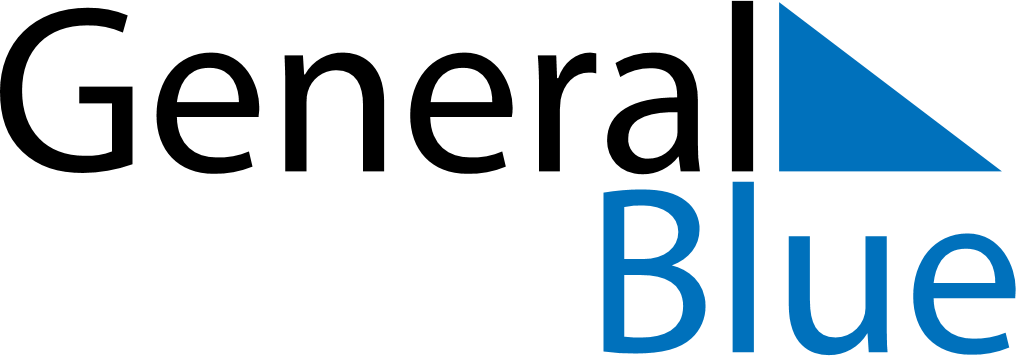 October 2019October 2019October 2019October 2019MozambiqueMozambiqueMozambiqueSundayMondayTuesdayWednesdayThursdayFridayFridaySaturday123445Peace and Reconciliation DayPeace and Reconciliation Day678910111112131415161718181920212223242525262728293031